Église St Joseph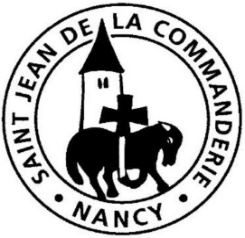 6 mars 20221er dimanche de Carême  C Conduit au désert…En offrant à Dieu le début des récoltes, le peuple hébreu fait mémoire de sa présence et de son soutien indéfectible tout au long de son histoire. A son tour, Paul célèbre la générosité et le salut apportés aux hommes par le Christ qui, bien que conduit au désert, n’a jamais cédé aux tentations humaines.CHANT D’OUVERTURESeigneur, avec toi nous irons au désertSeigneur, avec toi, nous irons au désert, poussés comme toi par l’Esprit. (bis)Et nous mangerons la Parole de Dieu. Et nous choisirons notre Dieu. Et nous fêterons notre Pâques au désert ; nous vivrons le désert avec toi ! Seigneur, nous irons au désert pour guérir, poussés comme toi par l’Esprit. (bis)Et tu ôteras de nos cœurs le péché. Et tu guériras notre mal. Et nous fêterons notre Pâques au désert, ô vivant qui engendres la vie !Temps pénitentiel pendant ce CarêmeAprès l’invitation du Célébrant à nous reconnaître pécheurs, nous nous tournons vers la croix de l’autel (même d’un ¼ de tour) et nous nous inclinons (buste pour ceux qui le peuvent) et restons quelques instants en silence dans une attitude d’humilité. Puis « Je confesse à Dieu » et Kyrie de la messe du Peuple de Dieu.1ère Lecture : Dt 26, 4-10C’est en regardant son histoire que le peuple hébreu affirme sa foi  en Dieu qui l’a sauvé de la servitude connue en Égypte. Pour attester que Dieu l’a effectivement conduit vers une terre généreuse, il accomplira chaque année une liturgie d’offrandes.Psaume 90Sois avec moi, Seigneur, dans mon épreuve.Et repose à l’ombre du Puissant,Je dis au Seigneur : « Mon refuge,Mon rempart, mon Dieu, dont je suis sûr ! »Le malheur ne pourra te toucher,Ni le danger, approcher e ta demeure :Il donne mission à ses angesDe te garder sur tous les chemins.Ils te porteront sur leurs mainsPour que ton pied ne heurte les pierres ;Tu marcheras sur la vipère et le scorpion,Tu écraseras le Lion et le Dragon.« Puisqu’il s’attache à moi, je le délivre ;Je le défends car je connais son nom.Il m’appelle et, moi, je lui réponds ;Je suis avec lui dans son épreuve. »2ème Lecture : Rm 10, 8-13Le salut n’est pas réservé à une part restreinte de l’humanité. En Jésus Christ, tout homme qui confesse sa foi et qui la met en œuvre sera sauvé, nous explique St Paul.Évangile : Lc 4, 1-13Ta Parole, Seigneur, est vérité et ta Loi, délivrance.	L’homme ne vit pas seulement de pain,	mais de toute parole qui sort de la bouche de Dieu.Ta Parole, Seigneur, est vérité et ta Loi, délivrance.PRIERE DES FIDELESLe Christ s’est référé à la parole de son Père pour résister aux appels du Tentateur.À Dieu, qui est source de la vraie vie, adressons nos intentions de prière pour l’Église et pour le monde.Jésus a su rejeter les paroles trompeuses du Tentateur.Pour que, dans l’Église, tous les chrétiens parlent et agissent en vérité, prions le Seigneur. R/ R/ 	Notre Père, notre Père, nous te supplions humblement.Une nouvelle fois, la folie des hommes  conduit à la guerre.Pour le peuple ukrainien qui est  aujourd’hui agressé dans son identité et son existence ; Pour le peuple russe qui va subir les restrictions et l’isolement imposés par les Nations ;Pour que les Chefs d’État et autres personnages puissants travaillent sans relâche à l’établissement d’une paix juste et durable, prions le Seigneur. R/Ce 4 mars était la journée mondiale de lutte contre l’exploitation sexuelle.Pour toutes les victimes de cette forme de violence et pour qu’aucun homme ne soit atteint d‘esprit de cupidité, prions le Seigneur. R/En ce premier dimanche de Carême, les catéchumènes ont été appelés par leur évêque à engager définitivement leur vie comme enfants de Dieu à la suite du Christ.Pour qu’ils soient soutenus par notre prière et par leurs accompagnateurs, prions le Seigneur. R/Le Carême est un temps de partage et d’ouverture aux plus démunis.Pour ceux qui souffrent de la faim et pour ceux qui les aideront, prions le Seigneur. R/En résistant au démon, Jésus, ton Serviteur, a pleinement accompli sa mission. Écoute nos prières et donne à ceux qui te prient d’être tout à fait libres pour faire ta volonté, par Jésus, le Christ, notre Seigneur. – Amen.COMMUNIONQuarante jours d’une avancéeQuarante jours d’une avancée dans le désert où l’Esprit nous entraîne ;Quarante nuits de ciel voilé avant l’aurore où Jésus nous libère ;Quarante nuits, quarante jours sur les chemins du Dieu d’amour. R/R/	Vienne la Pâque du Seigneur, le temps béni des enfants de lumière !	Vienne son jour dans tous cœurs, Pâque fleurie pour la joie de la terre !Quarante jours sans aucun pain Que ta Parole envoyée par le Père ;Quarante nuits creusant la faimDe mieux connaître celui qui nous aime ;Quarante nuits, quarante joursÀ se nourrir du Dieu d’amour. R/Si le Christ aaffronté le combat avecl’adversaire, c’est pour que nous combattionsà notre tour ;s’il l’a vaincu, c’est pourque nous remportionsaussi la victoire.Saint Léon (V° siècle)Pendant ce Carême, nous sommes invités, après notre Célébration Eucharistique, à un ¼ heure de méditation silencieuse devant le tabernacle.